Technical working party for ORNAMENTAL PLANTS AND FOREST TREESForty-Ninth Session
Gimcheon City, Republic of Korea, June 13 to 17, 2016addendum to 

number of growing cycles in dus examinationDocument prepared by the Office of the Union

Disclaimer:  this document does not represent UPOV policies or guidanceThe Annex to this document contains a copy of the presentation “The Impact of Using Different Numbers of Growing Cycles on DUS Decisions of Vegetatively Propagated Ornamental Varieties” to be made by an expert from Germany at the forty-ninth session of the Technical Working Party for Ornamental Plants and Forest Trees (TWO).[Annex follows]TWO/49/15 Add.ANNEXTHE IMPACT OF USING DIFFERENT NUMBERS OF GROWING CYCLES ON DUS DECISIONS
OF VEGETATIVELY PROPAGATED ORNAMENTAL VARIETIESPresentation by Ms. Andrea Menne, Germany.[End of Annex and of document]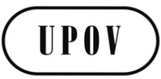 ETWO/49/15 Add.ORIGINAL:  EnglishDATE:  May 31, 2016 INTERNATIONAL UNION FOR THE PROTECTION OF NEW VARIETIES OF PLANTS INTERNATIONAL UNION FOR THE PROTECTION OF NEW VARIETIES OF PLANTS INTERNATIONAL UNION FOR THE PROTECTION OF NEW VARIETIES OF PLANTS GenevaGenevaGeneva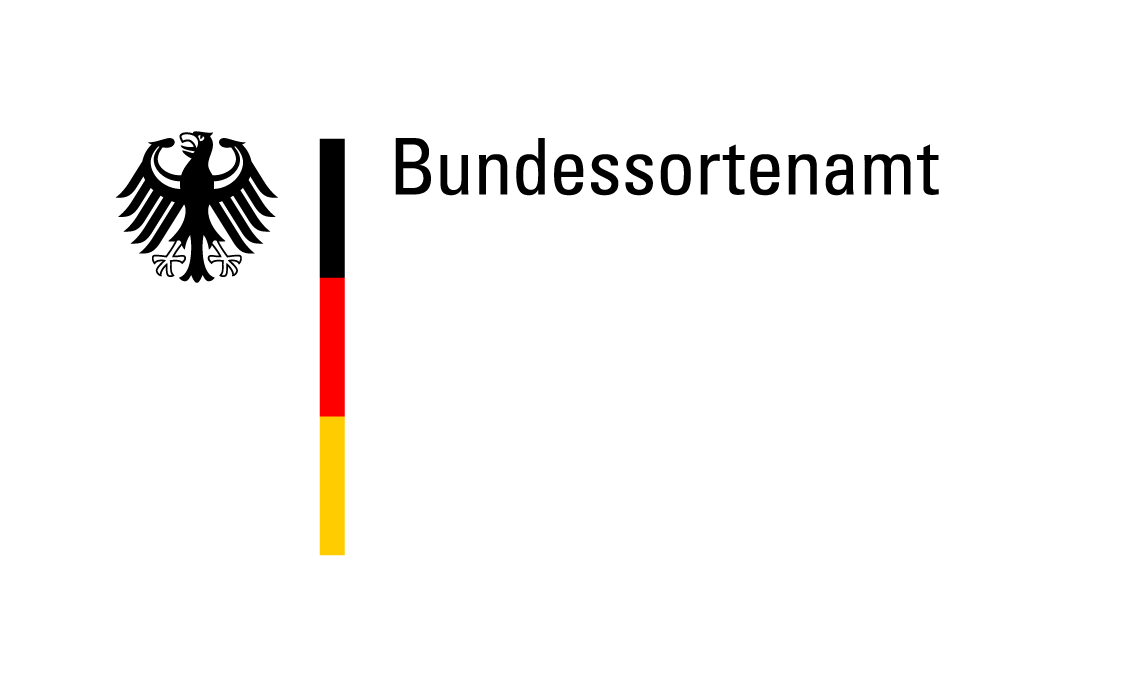 TWO/49/15NUMBER OF GROWING CYCLES IN DUS EXAMINATIONThe Impact Of Using Different Numbers Of Growing Cycles On DUS DecisionsOf Vegetatively Propagated Ornamental VarietiesPresentation by Andrea Menne, Germany2In most of the TGs for ornamental varieties one year of testing is recommended. For the DUS test one year of testing is in most cases sufficient for vegetatively propagated ornamental varieties, because The differences between the varieties are big compared to environmental effects and the variation within varieties.The decision on distinctness is based on a side-by-side visual comparison in the growing trial.The detection of off-types is normally not influenced by the environment.But: The growing cycle may have an impact on the variety description due to differences in the expression of characteristics between growing cycles.		3Example: Pelargonium variety, description of 2013 and 201445Out of 46 characteristics only 3 deviate from one year to the next by two notes.10 characteristics deviate by one note.6ConsequencesWhen taking a decision on distinctness the expert needs to be aware which characteristics are sensitive to the environment.Environmental effects have to be considered for:(a)	The comparison of similar varieties in the same growing trial (side-by-side 	comparison).(b)	The exclusion of clearly distinct varieties from the growing trial (comparison with 	descriptions in the variety collection).(c)	The test for stability/identity (comparison side-by-side with previous sample or with 	description).It is very important to emphasize that the variety description is linked to the year of testing.Question: Are all varieties in the same trial reacting in the same way on the environmental conditions?7Example: Two varieties of Impatiens New Guinea Group89General ObservationsIn particular, the state of expression of quantitative characteristics can be more variable over the years.Some quantitative characteristics react more sensitive to the environment than others.Not all varieties react in the same way to changes of the environment.If a variety is observed in one growing period only, the possible variation in the state of expression is unknown.Besides the growing conditions during the testing period also other factors can influence the expression of the plant characteristics, e.g. the conditions under which the mother plants were kept, or the position on the mother plant where the cutting was taken.[End of document]